La SpiritataCanciones y batallas en la Basílica Patriarcal de San MarcosSábado 1 de abril de 2023 a las 18’00 en Iglesia de Santiago de LiétorAnnibale Padovano (1527-1575)-Aria della Battaglia à 8Dialoghi Musicali de Diversi Eccellentissimi Autori. Venetia, Angelo Gardano, 1590.Giovanni Gabrieli (1557-1612)-Canzon Vigesimaottava a 8, Sol sol la sol fa miCanzoni per sonare con ogni sorte di strumenti a Quattro, Cinque, & Otto. Venetia, Alessandro Raverij, 1608.Giovanni Battista Fontana (1589-1630) -Sonata Terzadecima a Tre. Fagotto con due violini.Sonate a 1, 2, 3 per il Violino, o Cornetto, Fagotto, Guitarone… Venetia, appresso Bartolomeo Magni, 1641.Giovanni Gabrieli (1557-1612)-Sonata Pian' e Forte a 8Sacrae Simphoniae Ioannis Gabrielii. Venetia, Angelo Gardano, 1597.Giovanni Gabrieli (1557-1612)-Canzon seconda a 4Canzoni per sonare con ogni sorte di strumenti a Quattro, Cinque, & Otto. Venetia, Alessandro Raverij, 1608.Claudio Merulo (1533-1604)-Toccata terza del Secondo Tuono.Toccate d’intavolatura d’organo di Claudio Merulo da Correggio. Roma, Simone Verovio, 1598.Giovanni Gabrieli (1557-1612)-Canzon prima detta La SpiritataCanzoni per sonare con ogni sorte di strumenti a Quattro, Cinque, & Otto. Venetia, Alessandro Raverij, 1608Giovanni Gabrieli (1557-1612)-Canzon Duodecima a 8Canzoni et Sonate del Signor Giovanni Gabrieli…per sonare con ogni sorte di strumenti.Venetia, Stampa del Gardano, appresso Bartolomeo Magni, 1615. Giovanni Martino Cesare (1590-1677)-Canzon La Bavara a 4 tromboniMusicali Melodie per voci et instrumenti a 1, 2, 3, 4… Munich, Nikolaus Heinrich, 1621.Bastian Chilese (fl. 1608)-Canzon trigesimaprima. Proposta d’Echo a 8. Per sonarCanzoni per sonare con ogni sorte di strumenti a Quattro, Cinque, & Otto. Venetia, Alessandro Raverij, 1608.Giovanni Picchi (1571-1643) -Canzon seconda per violino, o cornetto, & fagottoCanzoni da sonar con ogni sorte di strumenti a Due, Tre, Quattro, Sei & Otto…Venetia, Alessandro Vincenti, 1625.Andrea Gabrieli (1533-1585)-Canzon AriosaIl Terzo Libro de Ricercari di Andrea Gabrieli, Organista di S. Marco di Venetia. Venetia, Angelo Gardano, 1596.Andrea Gabrieli (1533-1585)-Aria della Battaglia à 8Dialoghi Musicali de Diversi Eccellentissimi Autori. Venetia, Angelo Gardano, 1590.Ministriles de Marsias Violín: Leonardo RossiCornetas: Paco Rubio y Emiliano PérezSacabuches: Simeón Galduf, Elíes Hernándis, Ricardo Ortiz y Joan MarínBajones. Fernando Sánchez y Josep BorràsÓrganos: Javier Artigas y Javier Sáez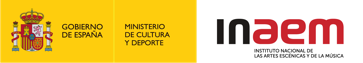 